UO za proračun i financijeKarlovac, 14.veljače 2023.BILJEŠKE UZ BILANCU ZA RAZDOBLJEod 01.siječnja do 31.prosinca 2022. godine(OBRAZAC: BIL)Prijevozna sredstva vrijednost prijevoznih sredstava je s 31.12.2022. smanjena za 66,10% u odnosu na 01.siječnja 2022.,  a radi se o ispravku vrijednosti istih.Dugotrajna nefinancijska imovina u pripremi vrijednost imovine se povećala za četiri puta u odnosu na stanje s 31.12.2021. te iznosi 31.330.400,32 kuna. Radi se o prijenosu imovine sa konta investicije u tijeku u upotrebu slijedećih objekata:Parkiralište ŠSD Mladost 8.829.847,42 kunaDječji vrtić Luščić 1.317.707,90 kunaUži gradski prsten 5.487.197,10 kunaOborinska odvodnja Jamadolska ulica 2.103.745,46 kunaOborinska odvodnja Skadarska ulica 1.195.044,98 kunaOborinska odvodnja Bledska ulica 1.730.012,07 kunaOborinska odvodnja ulica Jakšići 1.790.614,58 kunaOborinska odvodnja Triglavska ulica 3.159.874,43 kunaOdvodnja Grabrik 1.135.868,80 kunaOkoliš Smičiklasova 1.006.979,41 kunaNovac u banci  stanje novčanih sredstava na dan 31.12.2022.  na žiro računu Grada Karlovca smanjeno je u odnosu na stanje 01. siječnja 2022. za 12.965.642,24 kuna ili za 25,30% a rezultat je smanjenog viška prihoda prenesenog iz 2022. u 2023. nastalog usljed planiranog trošenja prenesenog viška iz 2021. u 2022. godini na projektima Grada.Ostala potraživanja vrijednost istih s 31.12.2022. iznosi 3.187.166,76 kuna ili za 3,1 mil. kuna manje u odnosu na stanje 01.01.2022. godine. Potraživanja se odnose na potraživanja od Gradske knjižnice, te HZZO-a za refundaciju bolovanja, kao i na potraživanja za predujmove.Potraživanja za poreze vrijednost potraživanja s 31.12.2022. iznosi 692.058,71 kuna i smanjena su za 27,0%, a odnose se na smanjena potraživanja za porez na kuće za odmor te porez na potrošnju.  Potraživanja za upravne i administrativne pristojbe, pristojbe po posebnim propisima i naknade povećana su za 29,8% u odnosu na stanje 01.siječnja 2022. godine ili za 5.540.109,51 kuna, a odnose se najvećim dijelom na veća potraživanja za sredstva komunalnog doprinosa.  Potraživanja od prodaje proizvedene dugotrajne imovine iznose 6.109.494,01 kuna i smanjena su za 32,50%,  a smanjenje se odnosi na smanjenje nedospjelih potraživanja za prodane stanove na kojima je postojalo stanarsko pravo, te smanjenja potraživanja za stanove koje je Grad prodao dugogodišnjim najmoprimcima.Rashodi budućih razdoblja povećani su za 749.933,84 kuna i s 31.12.2022. godine iznose 775.301,84 kuna što je povećanje za 3.000 puta, a odnosi se  na PDV kao rashod budućeg razdoblja na dani predujam izvođačima radova na aglomeraciji Karlovac II.Obveze za financijske rashode na dan 31.12.2022. iznose 132.394,73 kuna što je smanjenje za sedam puta u odnosu na stanje prethodne godine, a odnosi se na obveze  za ostale financijske rashode koje su s 31.12.2022. godine iznosile 115.792,72 kuna u odnosu na početak godine kad je njihov saldo bio 939.845,00 kuna. Obveze za subvencije su povećane 56 puta i iznose 13.392,10 kuna i odnose se na  obveze za subvencije trgovačkim društvima u javnom sektoru i izvan njega te na subvencije poljoprivrednicima i obrtnicima.                                                                Pročelnica UO za proračun i financije                                                                                     Lidija Malović, dipl.oec.UO za proračun i financijeKarlovac, 14.veljače 2023.BILJEŠKE UZ IZVJEŠTAJ O PRIHODIMA I RASHODIMA, PRIMICIMA I IZDACIMA ZA RAZDOBLJE od 01.siječnja 2022. do 31. prosinca 2022. godine (OBRAZAC: PR- RAS)Prihodi od financijske imovine ostvareni su u iznosu od 834.360,90 kuna, dok su u 2021. godini ostvareni u iznosu od 74.663 kuna, što je povećanje u odnosu na prethodnu godinu za 11 puta, a razlog povećanja odnosi se na ostvarenu dobit trgovačkog društva Čistoća koja je uplaćena u proračun Grada u iznosu od 700.000 kuna. Prihodi od nefinancijske imovine ostvareni su u iznosu od 7.127.475,39 kn što je povećanje za 56,7%, a posljedica je činjenice da su u 2022. godini povećani prihodi od zakupa  i iznajmljivanja imovine kao i prihodi od naknade za korištenje nefinancijske imovine posebice  se misli na ostvarenje prihoda od naknade za javna parkirališta koja je u 2022. godini iznosila 1,0 mil.kuna, dok je naknada za uporabu javnih površina iznosila 1,4 mil.kuna.Donacije od pravnih i fizičkih osoba povećane su za 42,6% i iznose 513.250 kuna, a ovo povećanje se odnosi na donaciju od Heinekena za UPU Pivovara u iznosu od 61.250 kuna, donaciju za UPU Poslovnu zonu Mekušje u iznosu od 62.000 kuna te na donaciju Hrvatske turističke zajednice u iznosu od 40.000 kuna. Ostali prihodi ostvareni su u iznosu od 1.077.135,31 kuna što je za 124,6% više u odnosu na ostvarenje ove skupine prihoda u 2021. godini. Ovo povećanje rezultat je povrata sredstava od mjesnih odbora i gradskih četvrti u iznosu od 512.520,95 kuna.  Naknade troškova zaposlenima ostvareni su rashodi od 1.054.284,48 kuna što je povećanje za 34,4%, a do povećanja je došlo zbog povećanja troškova službenih putovanja i troškova usavršavanja zaposlenika koji su u 2021. godini bili smanjeni zbog epidemioloških razloga. Naknade troškova osobama izvan radnog odnosa iznose 227.052,39 kuna i povećane su za dvadeset četiri puta zbog povećanih troškova Karlovačke građanske garde te troškova u sklopu manifestacije „Zvjezdano ljeto“ koji su tijekom epidemije 2021. godine bili znatno manji. Pomoći unutar općeg proračuna su smanjene za 82,80% u odnosu na 2021. godinu i iznose svega 321.329,33 kune, a odnose se najvećim dijelom na kapitalne pomoći za općinu Krnjak i Draganić po sukcesiji u iznosu od 61.205,78 kuna, na pomoći za Oružanu u iznosu od 48.750 kuna te na tekuće pomoći trgovačkom društvu Mladost u iznosu od 175.000 kuna. Kazne, penali i naknade štete  su s krajem izvještajnog razdoblja 2022. godine ostvarene u iznosu od 2.339.061,69 kuna  što je triput više nego prethodne godine, a rashodi se odnose za isplatu naknada po pravomoćnim sudskim presudama u iznosu od 817.909,20 kuna te na naknadu za zemljišta po upravnim postupcima u iznosu od 1.521.152,49 kuna .Prihodi od prodaje materijalne imovine – prirodnih bogatstava ostvareni su u iznosu od 9.304.506,95 kuna što je za 289,9% više nego 2021. godine, a prihodi se odnose najvećim dijelom na prihode od prodaje zemljišta u vlasništvu grada koji su ostvareni u iznosu od 8.357.906,09 kuna.   Građevinski objekti, rashodi su ostvareni u iznosu od 33.804.613,01 kuna što je povećanje za 164,3% u odnosu na 2021. godinu,  što je rezultat djelomično završenih projekata gradnje u 2021.godini, nastavka gradnje dijela objekata i početka gradnje novih kako slijediParkiralište ŠSD Mladost				8.829.847,41 knKarlovac II Bohinjska, Skadarska			4.228.578,92 knIzgradnja Dječjeg vrtića Luščić		            1.317.707,90 knNogometni stadion „Branko Čavlović – Čavlek“ 	1.303.282,80 kn		Karlovac II Jamadolska				 3.436.953,64 knKarlovac II Triglavska 			             3.391.245,91 knKarlovac II Donja Švarča			             3.191.577,28 knNemičićeva ulica			                         2.522.065,11 knOdvodnja Grabrik 			                         1.135.868,80 knUređenje okoliša Smičiklasova			  1.006.979,41 knNematerijalna proizvedena imovina ostvareni su rashodi u iznosu od 4.429.176,25 kn što je 46,9% više nego prethodne godine. Povećani su rashodi za izradu projektne dokumentacije za gradnju komunalne i društvene infrastrukture, povećani su rashodi za izradu prostorno planske dokumentacije i urbanističkih planova te za Web aplikaciju katastra vodova i za informatizaciju gradske uprave.  Dodatna ulaganja na građevinskim objektima rashodi su u 2022. veći za 108,9% i iznose 21.918.818,77 kuna iz razloga i odnose se na sljedeće projekte:Obnova brownfield lokacije nekadašnjeg kina Edison ostvareni su rashodi u iznosu od 12.525.852,35 kunaNogometni stadion „Branko Čavlović – Čavlek“ ostvareni su rashodi u iznosu od 2.373.776,21 kunaDodatna ulaganja na objektima u vlasništvu grada ostvarena su u iznosu od 1.512.976,25 kunaRekonstrukcija Dječjeg vrtića Banija ostvareni su rashodi u iznosu od 1.398.136,08 kunaObnova i očuvanje kulturnih dobara ostvareni su rashodi u iznosu od 1.245.452,12 kunaNabava nefinancijske imovine ostvareni su rashodi u iznosu od 1.327.247,99 kunaPrimljeni krediti i zajmovi od kreditnih i ostalih financijskih institucija izvan javnog sektora ostvareni su u iznosu od 6.696.782,78 kuna dok u 2021. godini nije bilo ostvarenja po ovoj osnovi. Dionice i udjeli u glavnici trgovačkih društava u javnom sektoru nastali su u visini od 5.250.000 kuna što je šest puta više u odnosu na ostvarenje 2021. godine i odnose se na dokapitalizaciju tvrtke Gradska toplana d.o.o. u iznosu od 4,0 mil.kuna dok se 1.250.000 kuna odnosi na stjecanje udjela u kapitalu trgovačkog društva Geotermika. Otplata glavnice primljenih kredita i zajmova rashodi su izvršeni u iznosu od 7.358.606,03 što je 30,3% manje nego prethodne godine,  a odnose se na otplatu glavnica sedam dugoročnih kredita Grada. Grad je sklopio ugovore o kreditu s dvije banke, ali nije došlo do korištenja kredita u 2022. godini.                                                                Pročelnica UO za proračun i financije                                                                                     Lidija Malović, dipl.oec.UO za proračun i financijeKarlovac, 14.02.2023.BILJEŠKE  UZ  OBRAZAC  IZVJEŠTAJ O RASHODIMA PREMAFUNKCIJSKOJ KLASIFIKACIJI ZA RADOBLJE OD01.siječnja do 31. prosinca 2022.godine(OBRAZAC RAS-funkcijski)Šifra 011 Izvršna i zakonodavna tijela, financijski i fiskalni poslovi – rashodi iznose 39.526.470,69 kuna i smanjeni su za 7,9%. Smanjenje se očituje najvećim dijelom na smanjenim rashodima za financiranje rada mjesne samouprave te na smanjenim rashodima po pravomoćnim sudskim presudama u odnosu na izvještajno razdoblje prethodne godine. Šifra 016 Opće javne usluge koje nisu drugdje svrstane – rashodi su povećani za 16,1% i iznose 1.181.018,76 kuna, a povećanje se odnosi na financiranje programa udruga tijekom godine budući da su ovi rashodi bili značajno smanjeni prethodne godine zbog epidemije.Šifra 036 Rashodi za javni red i sigurnost koji nisu drugdje svrstani – rashodi su izvršeni u iznosu od 774.801,84 kuna što je za 30,7% manje nego prethodne godine, a primarno se odnose na rashode financiranja hitnih mjera ublažavanja posljedica šteta od potresa u gradu Karlovcu.Šifra 041 Opći ekonomski, trgovački i poslovi vezani uz rad – rashodi su smanjeni za 58,0% i iznose 14.690 kuna, a odnose se na  usluge promidžbe i informiranja u programu razvoja malog i srednjeg poduzetništva.Šifra 047 Ostale industrije – rashodi su povećani za 70,3% i iznose 5.126.116,34 kuna, a povećanje se odnosi na povećane rashode za turističku infrastrukturu, povećane rashode plaće i materijalne troškove Aquatike, te povećane rashode za manifestacije dana piva i Adventa.          Šifra 051 Gospodarenje otpadom rashodi su povećani za 51,5% u odnosu na izvještajno razdoblje prethodne godine i iznose 9.277.934,64 kuna, a odnose se na povećane troškove održavanja sustava odvodnje te troškove nabave kompostera. Šifra 054 Zaštita bioraznolikosti i krajolika – rashodi su smanjeni za 35,2% i iznose 1.745.040,83 kuna, a smanjenje se odnosi na rashode za sanaciju odlagališta Ilovac.Šifra 055 Istraživanje i razvoj: Zaštita okoliša rashodi su povećani za 12 puta u odnosu na izvještajno razdoblje 2021. godine i iznose 71.000 kuna,  a odnose se na troškove programa zaštite okoliša s planom gospodarenja otpadom. Šifra 056 Poslovi i usluge zaštite okoliša koji nisu drugdje svrstani  - ostvareni su rashodi u iznosu od 2.680.382,08 kuna i povećani su za 26%, a rast troškova odnosi se na povećane rashode za održavanje dječjih igrališta i sportskih terena.Šifra 061 Razvoj stanovanja – ostvareni su rashodi u iznosu od 1.938.865,02 kuna, što je smanjenje za 76,9%, a odnosi se na održavanje poslovnih prostora i ostalih objekata,  uređenje okoliša objekata te sanaciju klizišta. Šifra 062 Razvoj zajednice – ostvareni su rashodi u iznosu od 70.421.241,93 kuna što je rast od 191,1 %, a odnosi se najvećim dijelom na slijedeće aktivnosti i projekte:  ICT poslovi Obnova brownfield lokacije nekadašnjeg kina EdisonRevitalizacija kina Edison u funkciji pokretanja integriranih turističkih programa u gradu KarlovcuObnova i očuvanje kulturnih dobaraNogometni stadion „Branko Čavlović – Čavlek“Parkiralište ŠSD MladostKarlovac II JamadolskaKarlovac II Bohinjska, SkadarskaKarlovac II TriglavskaKarlovac II Donja ŠvarčaKarlovac II Baščinska Nemičićeva ulicaOdvodnja GrabrikIzrada prostorno planske dokumentacije i urbanističkih planovaKupnja nekretnina Šifra 075 Istraživanje i razvoj zdravstva – rashodi su ostvareni u iznosu od 270.000 kuna što je 92,9% više i odnose se na pomoći proračunima i proračunskim korisnicima u zdravstvu. Šifra 082  Službe kulture – rashodi su povećani za 51,1% i iznose 2.473.975,40 kuna,  a povećanje se odnosi na povećane rashode za javne potrebe u kulturi uključujući i manifestaciju Zvjezdano ljeto.Šifra 091 Predškolsko i osnovno obrazovanje – rashodi su povećani za 101,1%  i iznose 6.885.363,69 kuna. Rashodi su povećani  zbog troškova izgradnje dječjeg vrtića Luščić i rashoda za sufinanciranje smještaja djece u privatnim vrtićima. U segmentu osnovnog  obrazovanje povećani su rashodi za prijevoz učenika  zbog ponovnog rada škola i ponovnog nastavka programa  „Škole u prirodi“  kao i zbog povećanja stipendija.Šifra  092  Srednjoškolsko obrazovanja – rashodi iznose 323.773,29 kuna i povećani su za 16,8%, a povećanje se odnosi  na troškove prijevoza učenika srednjih škola. Šifra 095 Obrazovanje koje se ne može definirati po stupnju – rashodi iznose 69.961,78 kuna i povećani za 48,9% u odnosu na prethodnu godinu, a odnose se na tekuće donacije u novcu za program Karlovac- Grad prijatelj djece.Šifra 102  Starost izvršeni su rashodi u iznosu od 2.804.179,65 kuna što je za 72,9% više u odnosu na prethodno izvještajno razdoblje 2021. godine, a odnosi se najvećim dijelom na pomoći umirovljenicima u iznosu od 1.544.801,65 kuna te na pomoći u prehrani, troškove skrbi starijih i bolesnih osoba te na ostale naknade građanima i kućanstvima koje se isplaćuju temeljem rješenja gradonačelnika.Šifra 106 Stanovanje izvršeni su rashodi u iznosu od 2.175.547,98 kuna što je za 35% više u odnosu na izvještajno razdoblje 2021. godine. Povećanje rashoda  se odnosi na plaćanje troškova komunalija i grijanja u sklopu socijalnog programa.                                                                 Pročelnica UO za proračun i financije                                                                                     Lidija Malović, dipl.oec.BILJEŠKE  UZ  OBRAZAC  PROMJENE U   VRIJEDNOSTI I OBUJMUIMOVINE I OBVEZA ZA  RAZDOBLJE od siječnja do 31.prosinca 2022.g.                                  (OBRAZAC P-VRIO)Smanjenje u obujmu imovine ukupno iznosi 1.579.598,80 kuna a odnosi se na slijedeće promjene:Prijenos zemljišta bez naknade Hrvatskim vodama			         433.330,00 kunaPrijenos zemljišta bez naknade na HEP-u				             1.300,00 kunaPrijenos opreme odnosno električnih pastira lovačkim društvima              39.235,00 kunaPrijenos kompostera trgovačkom društvu Čistoća                                    1.033.125,00 kunaPrijenos nerazvrstanih cesta Hrvatskim vodama bez naknade                       26.308,80 kunaSmanjenje temeljnog kapitala u trgovačkom društvu Karla zbog gašenja subjekta brisanjem iz trgovačkog registra                                                                                         46.300,00 kunaPovećanje u obujmu imovine iznosi ukupno 50.175.607,25 kuna i odnosi se na slijedeće promjene:Prijenos naknadno pronađenog zemljišta                                         28.826.612,60 kunaGrađevinsko zemljište                                                                      26.961.029,10 kunaPoljoprivredno zemljište                                                                     1.197.600,00 kunaOkoliši                                                                                                     667.983,50 kunaPrijenos nerazvrstanih cesta  od Hrvatskih  cesta			18.337.188,51 kuna	       Ostala sredstva od gradskih četvrti bez naknada                                   462.478,69 kunaSitni inventar gradskih četvrti                                                                103.350,45 kunaNadstrešnice na autobusnim stajalištima 				     320.000 kuna	 Naknadno pronađena nekretnina poslovni prostor (Zadobarje)            660.680,00 kunaNaknadno pronađena nekretnina stanovi			                1.078.097,00 kunaPovećanje temeljnog kapitala trgovačkog društva Vodovod i kanalizacija 447.200,00 kuna                                                               		 Pročelnica UO za proračun i financije:                                                                                             Lidija Malović,  dipl.oec.                             BILJEŠKE UZ OBRAZAC OBVEZA ZA RAZDOBLJE od 01.siječnja do 31. prosinca 2022. g.(OBRAZAC OBVEZE)    	V001  Stanje  obveza na početku izvještajnog razdoblja iznosi                         55.239.950,74 kuna     	V002  Povećanje  obveza od  01.01.2022.g. do 31.12.2022.g. iznosi                      239.644.455,51 kuna    	V004  Podmirene obveze od 01.01.2022. g. do 31.12.2022.g. iznose                       240.319.704,49 kuna   	V006 Stanje  obveza na kraju izvještajnog  razdoblja na obrascu Obveze iznosi 54.564.701,76 kuna od čega se na dospjele obveze odnosi 308.683,58 kuna, a na nedospjele obveze 54.256.018,18 kuna.Najveći dio nedospjelih obveza odnosi se na kreditne obveze prema u iznosu od 38.949.420,97 kuna, a ostalo se odnosi na obveze za rashode poslovanja 10.182.926,15 kuna i obveze za nabavu nefinancijske imovine u iznosu 5.123.671,06 kuna.                                                                                                                                                   Pročelnica UO za proračun i financije:                                                                  			Lidija Malović, dipl.oec  		REPUBLIKA HRVATSKA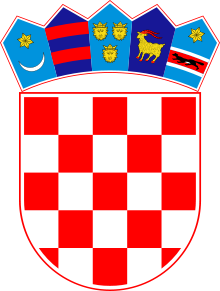 KARLOVAČKA ŽUPANIJA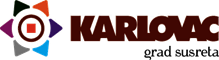  GRAD KARLOVAC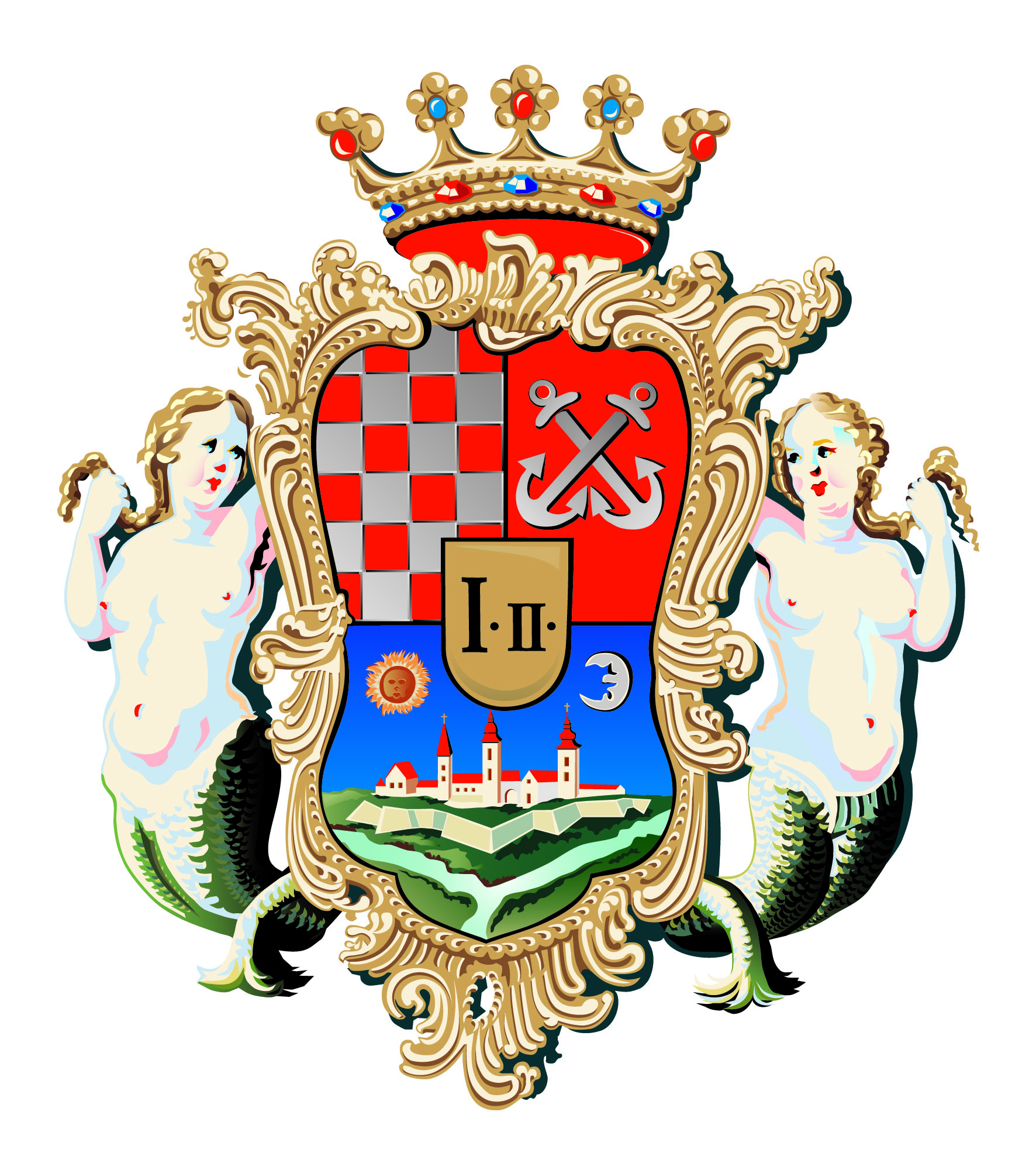 		REPUBLIKA HRVATSKAKARLOVAČKA ŽUPANIJA GRAD KARLOVAC		REPUBLIKA HRVATSKAKARLOVAČKA ŽUPANIJA GRAD KARLOVAC		REPUBLIKA HRVATSKAKARLOVAČKA ŽUPANIJA GRAD KARLOVACUO za proračun i financijeKarlovac, 14.02.2023.		REPUBLIKA HRVATSKAKARLOVAČKA ŽUPANIJA GRAD KARLOVACUO za proračun i financijeKarlovac, 14.02.2023.